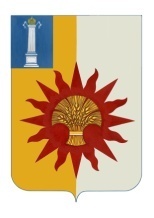 АДМИНИСТРАЦИЯ МУНИЦИПАЛЬНОГО ОБРАЗОВАНИЯ«НОВОМАЛЫКЛИНСКИЙ РАЙОН»УЛЬЯНОВСКОЙ ОБЛАСТИПОСТАНОВЛЕНИЕ 25.04.2023                                                                                                                    № 289                                                                                                                            экз.______О внесении изменений в постановление администрации муниципального образования «Новомалыклинский  район» от 29.06.2021 №362В целях упорядочения платы за присмотр и уход за детьми в образовательных организациях муниципального образования «Новомалыклинский район» Ульяновской области, реализующих основную общеобразовательную программу дошкольного образования, постановляю:1.Внести в постановление администрации муниципального образования «Новомалыклинский район» от29.06.2021 №362 «О родительской плате за присмотр и уход за детьми в муниципальных образовательных организациях, реализующих образовательную программу дошкольного образования муниципального образования «Новомалыклинский район», следующие изменения:       1) пункт 1 изложить  в следующей редакции:         «1.Установить родительскую плату, взимаемую с родителей (законных представителей) за присмотр и уход за детьми в  муниципальных образовательных организациях, реализующих образовательную программу дошкольного образования при режиме работы:        -10,5 часов-175 рублей 00 копеек;        -9,00часов -140 рублей 00 копеек;        -5,00 часов - 90 рублей 00копеек.»2. Настоящее постановление вступает в силу после официального обнародования, подлежит размещению на официальном сайте муниципального образования «Новомалыклинский район» в информационно-телекоммуникационной сети «Интернет» и распространяет свое действия на правоотношения, возникающиес 01.05.2023 года.3. Контроль за  исполнением настоящего постановления возложить на заместителя главы администрации- начальника  Управления социального развития  администрации муниципального образования «Новомалыклинский район» ГайнетдиновуА.Г.Глава администрации муниципального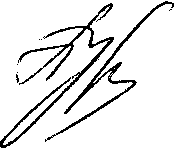 образования  «Новомалыклинский район»                         Пуреськина А.Д.